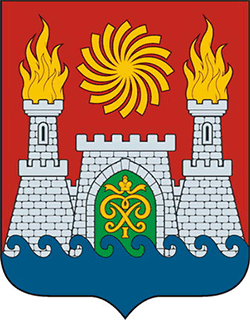 МУНИЦИПАЛЬНОЕ БЮДЖЕТНОЕ ДОШКОЛЬНОЕ ОБРАЗОВАТЕЛЬНОЕ УЧРЕЖДЕНИЕ«Центр развития ребенка - детский сад № 49»Республика Дагестан г. Махачкала 367030 ,ул. Ирчи-Казака ,8,тел. 62-90-06______                       e-mail : mkl-mdou49@yandex.ru, ИНН :0561056930, КПП : 057101001, ОГРН : 1070561002203                                                    ПРИКАЗ № 30  - П                         02.09.2021       О назначении лиц, ответственных по контролю за организацией и рационом питания детей в МБДОУ Детский сад № 49           В целях усиления контроля за организацией и рационом питания  и повышения ответственности персонала пищеблока в соответствии с п.14.24 СанПин 2.4.1.3049-13 пищи для детей в МБДОУ Детский сад № 49ПРИКАЗЫВАЮ:Организовать полноценное сбалансированное питание детей, соблюдение расходов в пределах средств , выделенных учреждению на организацию питания ;Питание детей в дошкольном учреждении осуществлять по примерному 10- дневному меню, утвержденному заведующим, Утвердить график :1 . График закладки продуктов на пищеблоке :7.00 – мясо, куры в 1 блюдо ; продукты для запуска;8.00 – масло, сахар в кашу,сахар в напиток для завтрака ;8.30 – тесто для выпечки ;9.00 – 10.00 – продукты в 1 блюдо ( овощи, крупы);10.45 – 11.15  - масло во 2 блюдо , сахар в 3 блюдо ;13.00 – продукты для полдника ;2. График выдачи питания в группы :Завтрак – 8.10 – 8.40 Второй завтрак -  10.10 – 10.40 Обед – 11.50 – 12.30 Полдник  - 15.10 – 15.20 Ужин – 19.20 -19.40Контроль за организацией и рационом питания  на пищеблоке и за графиком выдачи питания в группы возложить на медицинскую сестру  Магомедову Н.Ш.          5.  Контроль за  исполнением  настоящего приказа оставляю за собой.                С приказом ознакомлены:         Магомедова  Н.Ш. 